Об утверждении Порядкаполучения федеральными государственными гражданскимислужащими Федеральной службы по надзору в сфере связи, информационных технологий и массовых коммуникаций и её территориальных органов разрешения представителя нанимателя на участие на безвозмездной основев управлении некоммерческими организациямиВ соответствии с пунктом 3 части 1 статьи 17 Федерального закона 
от 27 июля 2004 г. № 79-ФЗ «О государственной гражданской службе Российской Федерации» (Собрание законодательства Российской Федерации, 2004, № 31, 
ст. 3215; 2006, № 6, ст. 636; 2007, № 10, ст. 1151, № 16, ст. 1828, № 49, ст. 6070; 2008, № 13, ст. 1186,     № 30, ст. 3616, № 52, ст. 6235; 2009, № 29, ст. 3597, ст. 3624, № 48, ст. 5719, № 51, ст. 6159; 2010, № 5, ст. 459, № 7, ст. 704, № 49, ст. 6413; 2011, № 1, ст. 31, № 27, ст. 3866, № 29, ст. 4295, № 48, ст. 6730, № 50, ст. 7337; 2012, № 50, 
ст. 6954, № 53, ст. 7620, ст. 7652; 2013, № 14, ст. 1665, № 19, ст. 2326, 
ст. 2329, № 23, ст. 2874, № 27, ст. 3441, ст. 3462, ст. 3477, № 43, ст. 5454, № 48, 
ст. 6165, № 52, ст. 6961; 2014, № 14, ст. 1545, № 52, ст. 7542; 2015, № 1, ст. 62, ст. 63, № 24, ст. 3374, № 29, ст. 4388, № 41, ст. 5639; 2016, № 1, ст. 15, ст. 38, № 22, 
ст. 3091, № 23, ст. 3300, № 27, ст. 4157, ст. 4209; 2017, № 1, ст. 46, № 15, ст. 2139, 
№ 27, ст. 3929, ст. 3930, № 31, ст.4741, ст. 4824; 2018, № 1, ст. 7, № 32, ст. 5100, 
№ 32, ст. 5130, № 45, ст. 6837, № 51, ст. 7858; 2019, № 18, ст. 2223), 
п р и к а з ы в а ю:1. Утвердить прилагаемый Порядок получения федеральными государственными гражданскими служащими Федеральной службы по надзору в сфере связи, информационных технологий и массовых коммуникаций и её территориальных органов разрешения представителя нанимателя на участие на безвозмездной основе в управлении некоммерческими организациями.2. Направить настоящий приказ на государственную регистрацию 
в Министерство юстиции Российской Федерации.Руководитель										    А.А. ЖаровПорядокполучения федеральными государственными гражданскими служащими Федеральной службы по надзору в сфере связи, информационных технологий и массовых коммуникаций и ее территориальных органов разрешения представителя нанимателя на участие на безвозмездной основев управлении некоммерческими организациями1. Настоящий Порядок устанавливает процедуру получения федеральными государственными гражданскими служащими Федеральной службы по надзору 
в сфере связи, информационных технологий и массовых коммуникаций (далее – Роскомнадзор) и ее территориальных органов (далее –  гражданские служащие) разрешения представителя нанимателя на участие на безвозмездной основе 
в управлении общественной организацией (за исключением участия в управлении политической партией, органом профессионального союза, в том числе выборным органом профсоюзной организации), жилищным, жилищно-строительным или гаражным кооперативом, либо товариществом собственников недвижимости (далее  – некоммерческая организация) в качестве единоличного исполнительного органа или путем вхождения в состав коллегиального органа управления такой организации (за исключением съезда (конференции) или общего собрания).2. Участие гражданского служащего на безвозмездной основе в управлении некоммерческими организациями в качестве единоличного исполнительного органа или вхождение в состав их коллегиальных органов управления не должны приводить к конфликту интересов или возможности возникновения конфликта интересов при исполнении должностных обязанностей.3. Заявление о разрешении на участие на безвозмездной основе в управлении некоммерческой организацией в качестве единоличного исполнительного органа или вхождение в состав ее коллегиального органа управления (далее – заявление) составляется в письменном виде по рекомендуемому образцу в соответствии 
с приложением № 1 к Порядку.К заявлению могут быть приложены учредительные документы некоммерческой организации, участие в управлении которой предполагается гражданским служащим.4. Заявление представляется лично до наступления факта  участия на безвозмездной основе в управлении некоммерческими организациями в качестве единоличного исполнительного органа или вхождения в состав их коллегиальных органов управления:гражданскими служащими, для которых представителем нанимателя является руководитель Роскомнадзора, –  в подразделение по профилактике коррупционных и иных правонарушений Роскомнадзора (далее – Подразделение);гражданскими служащими, для которых представителем нанимателя является руководитель территориального органа Роскомнадзора, –  в кадровое подразделение территориального органа Роскомнадзора либо, при отсутствии такого подразделения –  гражданскому служащему, в должностные обязанности которого входит осуществление кадровой работы (далее –  уполномоченный сотрудник). В случае невозможности предоставить заявление лично, возможно предоставление заявления посредством почтового отправления с уведомлением 
о вручении и описью вложения.5. Заявление регистрируется в день его поступления Подразделением, кадровым подразделением территориального органа Роскомнадзора, уполномоченным сотрудником. 
           Соответствующая запись о поступлении заявки делается в журнале регистрации заявлений, рекомендуемый образец которого содержится в приложении № 2 к Порядку.Копия заявления с отметкой о регистрации выдается гражданскому служащему с проставлением его подписи в журнале регистрации заявлений либо направляется посредством почтового отправления с уведомлением о вручении.6. Подразделение, кадровое подразделение территориального органа Роскомнадзора, уполномоченный сотрудник в течение семи рабочих дней с даты регистрации заявления осуществляет его предварительное рассмотрение и подготовку мотивированного заключения о возможности (невозможности) участия гражданского служащего в управлении некоммерческой организацией в качестве единоличного исполнительного органа или вхождения в состав ее коллегиального органа управления (далее – мотивированное заключение).При подготовке мотивированного заключения Подразделение, кадровое подразделение территориального органа Роскомнадзора либо уполномоченный сотрудник может запрашивать у гражданского служащего пояснения 
относительно его  участия в управлении некоммерческой организацией 
в качестве единоличного исполнительного органа или вхождения в состав 
ее коллегиального органа управления, в том числе, в письменном виде.7. Мотивированное заключение должно содержать:а)  информацию, изложенную в заявлении, а также информацию, представленную гражданским служащим, в пояснении к заявлению (при ее наличии);б)  анализ полномочий гражданского служащего, в том числе по принятию решений, связанных с предоставлением государственных услуг или осуществления государственного контроля (надзора) в установленной сфере;
         в) анализ соблюдения гражданским служащим запретов, ограничений и обязанностей, установленных законодательством Российской Федерации 
о государственной гражданской службе и о противодействии коррупции;г) мотивированный вывод по результатам предварительного рассмотрения заявления.         8. Заявление и мотивированное заключение не позднее семи рабочих днейпосле регистрации заявления направляются для принятия решения;Подразделением –  руководителю Роскомнадзора;кадровым подразделением территориального органа Роскомнадзора либо уполномоченным сотрудником – руководителю территориального органа Роскомнадзора. 9. По результатам  рассмотрения заявления и мотивированного заключения представитель нанимателя Роскомнадзора в течение пяти рабочих дней выносит одно из следующих решений, оформленных в виде резолюции на заявлении гражданского служащего с проставлением даты и подписи:
          а) разрешить гражданскому служащему участие на безвозмездной основе 
в управлении некоммерческой организацией в качестве единоличного исполнительного органа или вхождение в состав ее коллегиального органа управления;б) отказать гражданскому служащему в участии на безвозмездной основе 
в управлении некоммерческой организацией в качестве единоличного исполнительного органа или вхождение в состав ее коллегиального органа управления;в) направить заявление и мотивированное заключение на рассмотрение Комиссии по соблюдению требований к служебному поведению федеральных государственных гражданских служащих центрального аппарата, заместителей руководителей территориальных органов Федеральной службы по надзору в 
сфере связи, информационных технологий и массовых коммуникаций, работников организаций, созданных для выполнения задач, поставленных перед 
Федеральной службой по надзору в сфере связи, информационных технологий и 
массовых коммуникаций, и урегулированию конфликта интересов (Комиссии территориального органа Федеральной службы по надзору в сфере связи, информационных технологий и массовых коммуникаций по соблюдению требований к служебному поведению федеральных государственных гражданских служащих и урегулированию конфликта интересов (далее - Комиссия) на предмет наличия у гражданского служащего, представившего заявление, личной заинтересованности и возможности возникновения конфликта интересов в случае его участия на безвозмездной основе в управлении некоммерческой организацией в качестве единоличного исполнительного органа или вхождения в состав ее коллегиального органа управления.10. Гражданскому служащему отказывается в участии в управлении некоммерческими организациями в случае, если:
          указанная деятельность будет осуществляться на возмездной основе;участие в управлении некоммерческими организациями приводит или может привести к возникновению конфликта интересов. 11. По результатам рассмотрения на заседании Комиссии заявления и мотивированного заключения в соответствии с подпунктом «в» пункта 9 настоящего Порядка представитель нанимателя Роскомнадзора принимает решение разрешить (отказать) гражданскому служащему участие на безвозмездной основе в управлении некоммерческой организацией в качестве единоличного исполнительного органа или вхождение в состав ее коллегиального органа управления.12. Подразделение, кадровое подразделение территориального органа Роскомнадзора, уполномоченный сотрудник в течение трех рабочих дней с даты принятия представителем нанимателя Роскомнадзора одного из решений, предусмотренных пунктами 9 и 11 настоящего Порядка, уведомляет гражданского служащего  о принятом решении в письменной форме с проставлением его подписи,  либо информация о принятом представителем нанимателя Роскомнадзора решении направляется гражданскому служащему посредством почтового отправления 
с уведомлением о вручении.13. Заявление, мотивированное заключение и иные материалы, связанные 
с рассмотрением заявления (при их наличии), приобщаются к личному делу гражданского служащего.	  _______________________                                                                                           Приложение № 1                                                                                                   к Порядку получения   федеральными государственными                                                                                        гражданскими служащимиФедеральной службы по надзору                                                                                      в сфере связи, информационных  	                                                                  технологий и массовых коммуникаций                                                                                  и ее территориальных органов                                                                                                                                                      разрешения представителя                                                                                    нанимателя на участие                                                                                     на безвозмездной основе                                                                                    в управлении некоммерческими                                                                                    организациями                                                                                     (Рекомендуемый образец)                                     Руководителю Роскомнадзора,                                                                                                                         (руководителю территориального                                                                                                           органа Роскомнадзора)                                    _______________________________________                                                                           (фамилия, имя, отчество (при наличии)                                    от ____________________________________                                                                          (наименование должности)                                    _______________________________________                                                                        (структурное подразделение)                                    _______________________________________                                                                        (фамилия, имя, отчество (при наличии)                                    Заявление о разрешении на участие на безвозмездной основев управлении некоммерческой организацией в качествеединоличного исполнительного органа или вхождениев состав ее коллегиального органа управленияВ  соответствии с пунктом 3 части 1 статьи 17 Федерального закона от              27 июля  2004  г.  №  79-ФЗ  «О  государственной гражданской службе Российской Федерации» прошу разрешить мне участие на безвозмездной основе в управлении некоммерческой организацией________________________________________________________________________(указать наименование некоммерческой организации, адрес, виды деятельности)________________________________________________________________________в качестве единоличного исполнительного органа или вхождение в состав ее коллегиального органа управления (нужное подчеркнуть).Выполнение указанной деятельности будет осуществляться в свободное от службы время и не повлечет за собой возникновения конфликта интересов или возможности возникновения конфликта интересов при исполнении должностных обязанностей._________________ _______________________________ «____» __________ 20___ г.    (подпись)                          (расшифровка подписи)    Ознакомлен(а) _________________________________________________________                                      (мнение руководителя Роскомнадзора________________________________________________________________________                      (территориального органа Роскомнадзора) о наличии________________________________________________________________________возможности возникновения конфликта интересов при исполнении должностных________________________________________________________________________обязанностей в случае участия гражданского служащего на безвозмездной________________________________________________________________________основе в управлении некоммерческой организацией в качестве единоличногоисполнительного органа или вхождения в состав ее коллегиальногооргана управления)________________________________________________________________________(наименование должности, фамилия, имя, отчество (при наличии) руководителя Роскомнадзора,  территориального органа Роскомнадзора)_____________      ______________  (подпись)                     (дата)Регистрационный номерв журнале регистрации заявлений ___________________________________________Дата регистрации заявления      «_____» ______________ 20___ г. __________________________________________  _____________________________ (подпись лица, зарегистрировавшего заявление)             (расшифровка подписи)                                                                                      Приложение № 2                                                                                                 к Порядку получения федеральными государственными                                                                                     гражданскими служащими                                                                                     Федеральной службы по надзору                                                                                    в сфере связи, информационных    технологий и массовых коммуникаций  и ее территориальных органов                                                                                                                                                                                              разрешения представителя                                                                                 нанимателя на участие                                                                                 на безвозмездной основе                                                                                в управлении некоммерческими                                                                                  организациями                                                                                    (Рекомендуемый образец)Журналрегистрации заявлений о разрешении на участие на безвозмездной основе                   в управлении некоммерческими организациями в качестве единоличного исполнительного органа или вхождение в состав их коллегиальныхорганов управления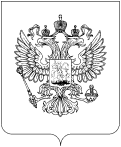 МИНИСТЕРСТВО ЦИФРОВОГО РАЗВИТИЯ, СВЯЗИ И МАССОВЫХ КОММУНИКАЦИЙ РОССИЙСКОЙ ФЕДЕРАЦИИМИНИСТЕРСТВО ЦИФРОВОГО РАЗВИТИЯ, СВЯЗИ И МАССОВЫХ КОММУНИКАЦИЙ РОССИЙСКОЙ ФЕДЕРАЦИИМИНИСТЕРСТВО ЦИФРОВОГО РАЗВИТИЯ, СВЯЗИ И МАССОВЫХ КОММУНИКАЦИЙ РОССИЙСКОЙ ФЕДЕРАЦИИФЕДЕРАЛЬНАЯ СЛУЖБА ПО НАДЗОРУ В СФЕРЕ СВЯЗИ,ИНФОРМАЦИОННЫХ ТЕХНОЛОГИЙ И МАССОВЫХ КОММУНИКАЦИЙ(РОСКОМНАДЗОР)П Р И К А З  ___________________                                                                                      № ____________________ФЕДЕРАЛЬНАЯ СЛУЖБА ПО НАДЗОРУ В СФЕРЕ СВЯЗИ,ИНФОРМАЦИОННЫХ ТЕХНОЛОГИЙ И МАССОВЫХ КОММУНИКАЦИЙ(РОСКОМНАДЗОР)П Р И К А З  ___________________                                                                                      № ____________________ФЕДЕРАЛЬНАЯ СЛУЖБА ПО НАДЗОРУ В СФЕРЕ СВЯЗИ,ИНФОРМАЦИОННЫХ ТЕХНОЛОГИЙ И МАССОВЫХ КОММУНИКАЦИЙ(РОСКОМНАДЗОР)П Р И К А З  ___________________                                                                                      № ____________________МоскваМоскваМоскваУТВЕРЖДЕНприказом Федеральной службы по надзору в сфере связи, информационных технологий и массовых коммуникацийот ________________ №_____№ п/п (регистрационный номер заявления)Дата регистрации заявленияКраткое содержание заявленияФамилия, имя, отчество (при наличии), наименование должности лица, представившего заявлениеФамилия, имя, отчество (при наличии), наименование должности, подпись лица, принявшего заявлениеОтметка о получении копии заявления (копию получил, подпись лица, представившего заявление) либо о направлении копии заявления посредством почтовой связи (указать адрес)Отметка о принятом решении1234567